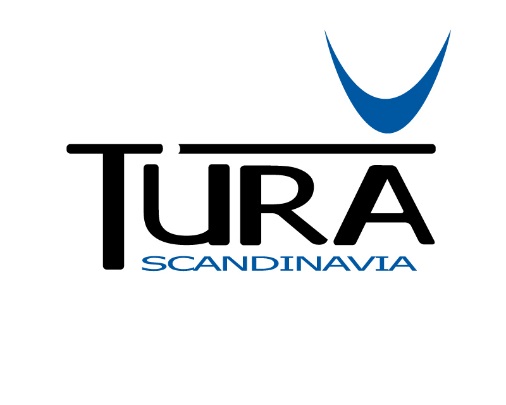 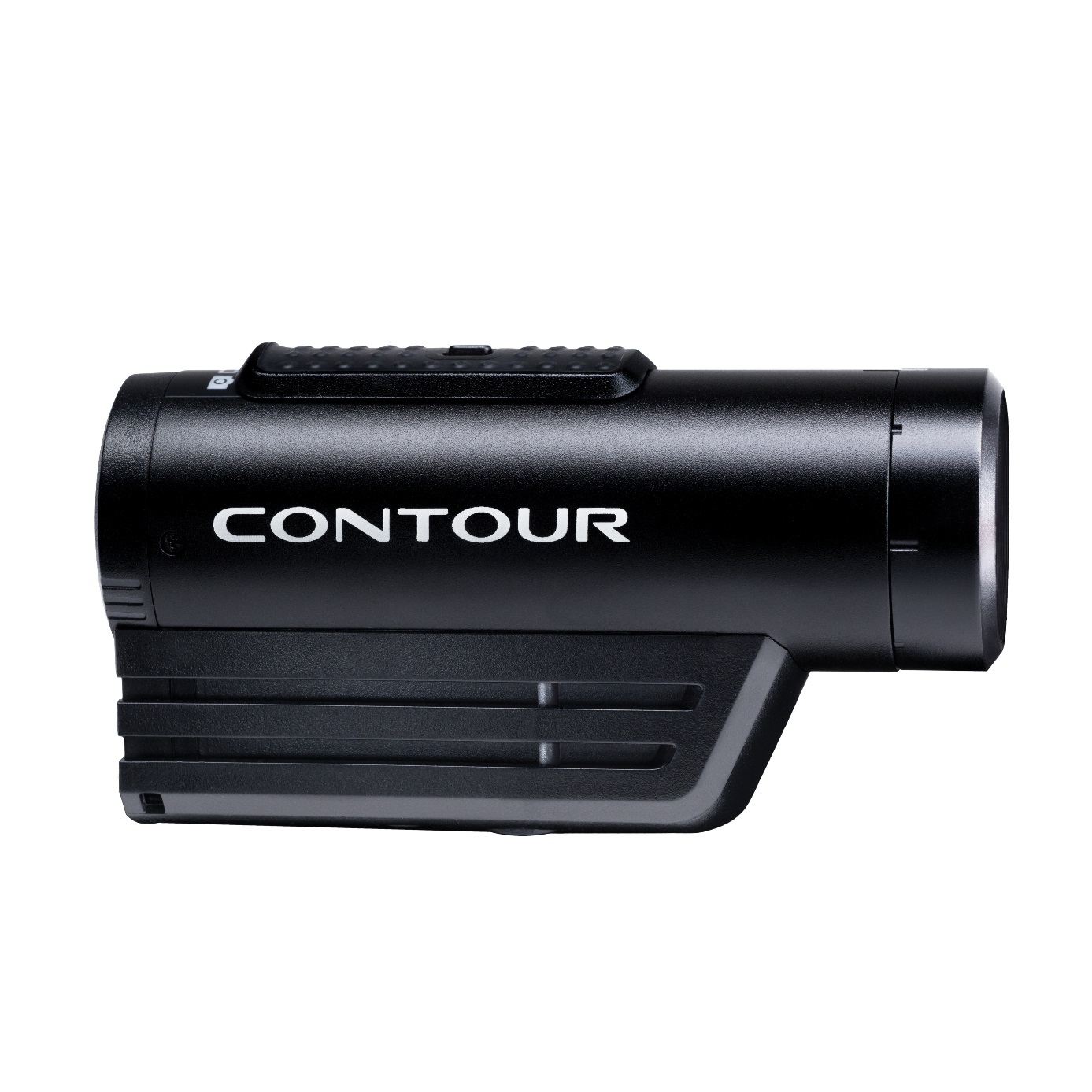 Contour släpper ny actionkamera - ROAM3. 
Världens mest mångsidiga actionkamera! Dyk. Cykla. Klättra. Åk skidor. Oavsett vilken din adrenalinkälla är finns bara en kamera som har de funktioner du bäst behöver för ditt äventyr. Contour introducerar en innovativ, enkel och hållbar kamera för äventyrare. Nya ROAM3 har ett vattentätt och slagtåligt aluminiumhölje vilken håller för djup upp till 10 meter. ”En actionkamera ska se bra ut när man använder den men även vara enkel att hantera” säger James Clarke, vd för Contour. ”Det sista man vill som skidåkare eller surfare är att kameran strular eller är svår att få igång”.Allt som behöver göras är en lätt manöver för att börja spela in. Samt ytterligare en knapptryckning om det är fotografering som önskas. Den har en roterande lins vilket gör att monteringen blir enklare, samt laserpekare för stöd för en mer träffsäker bild. ROAM3 levereras komplett med ett fulladdat litiumjonbatteri och ett 8GB minneskort. 
Funktioner i nya ROAM3: 
- Omedelbart fotoläge kan ställas in för enstaka bild eller för bildsekvenser
- Universalfäste (¼ "-20) för kameror gör den kompatibel med alla vanliga fästen och stativ
- Switch för direktinspelning videoläge
- Vattentät upp till 10 meter
- Robust slagtåligt aluminiumhölje 
- Spelar in video på 1080 vid 30 bilder per sekund eller 720 vid 60 bilder per sekund 
- 270-graders roterande lins 
- Den bästa video- och ljudkvalitén av alla Contourkameror hittills
- Inbyggd laser ger den perfekta vinkelnContour marknadsförs av Tura Scandinavia AB. Mer info på: www.turascandinavia.com